Dobrý den,akceptujeme objednávku VOC-2024-001062.S pozdravemKarolína ErnstováServisní oddělení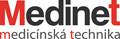 Medinet s. r. o. 
Vrchlického 334272 01 Kladno tel: 733 543 960ernstova@medinetsro.cz